ЧЕРКАСЬКА ОБЛАСНА РАДАР І Ш Е Н Н Я_____________                                                                               № ___________ПРОЄКТПро внесення змін до кодіввидів економічної діяльностісуб’єктів спільної власностітериторіальних громад сіл,селищ, міст Черкаської областіВідповідно до пункту 20 частини першої статті 43, частини четвертої статті 60 Закону України "Про місцеве самоврядування в Україні", Закону України "Про внесення змін до деяких законодавчих актів України
щодо вдосконалення державної реєстрації прав на нерухоме майно та захисту прав власності", Національного класифікатора України "Класифікація видів економічної діяльності ДК009:2010", затвердженого наказом Держспоживстандарту України від 11.10.2010 № 457 (із змінами), рішень обласної ради від 16.12.2016 № 10-18/VII "Про управління суб’єктами
та об’єктами спільної власності територіальних громад сіл, селищ, міст Черкаської області" (із змінами), від 12.06.2020 № 37-11/VII "Про Перелік суб’єктів господарювання та об’єктів спільної власності територіальних громад сіл, селищ, міст Черкаської області", враховуючи листи комунального некомерційного підприємства "Черкаський обласний дитячий багатопрофільний санаторій "Сосновий Бір" Черкаської обласної ради"
від 16.07.2020 № 108, Черкаського обласного центру перепідготовки
та підвищення кваліфікації працівників органів державної влади, органів місцевого самоврядування, державних підприємств, установ і організацій
від 14.07.2020 № 159/03-12, комунального навчального закладу фахової передвищої освіти "Корсунь-Шевченківський педагогічний фаховий коледж
ім. Т.Г. Шевченка Черкаської обласної ради" від 23.07.2020 № 368, комунального некомерційного підприємства "Черкаська обласна станція переливання крові Черкаської обласної ради" від 30.07.2020 № 186, комунального некомерційного підприємства "Черкаський обласний протитуберкульозний диспансер Черкаської обласної ради" від 29.07.2020 № 1142/01-19, комунального закладу "Черкаський обласний спеціалізований Будинок дитини" Черкаської обласної ради від 10.11.2020 № 1049, обласна рада в и р і ш и л а:1. Надати згоду на внесення змін до Єдиного державного реєстру юридичних осіб, фізичних осіб-підприємців та громадських формувань
у частині доповнення видів діяльності новими КВЕД:1) Черкаському регіональному центру підвищення кваліфікації:КВЕД 68.20 "Надання в оренду й експлуатацію власного чи орендованого нерухомого майна";КВЕД 81.10 "Комплексне обслуговування об’єктів";2) комунальному некомерційному підприємству "Черкаський обласний дитячий багатопрофільний санаторій "Сосновий Бір" Черкаської обласної ради":КВЕД 55.20 "Діяльність засобів розміщування на період відпустки
та іншого тимчасового проживання";3) комунальному навчальному закладу фахової передвищої освіти "Корсунь-Шевченківський педагогічний фаховий коледж ім. Т.Г. Шевченка Черкаської обласної ради":КВЕД 55.41 "Фахова передвища освіта";4) комунальному некомерційному підприємству "Черкаська обласна станція переливання крові Черкаської обласної ради":КВЕД 68.20 "Надання в оренду й експлуатацію власного чи орендованого нерухомого майна";5) комунальному некомерційному підприємству "Черкаський обласний протитуберкульозний диспансер Черкаської обласної ради":КВЕД 68.20 "Надання в оренду й експлуатацію власного чи орендованого нерухомого майна";КВЕД 85.59 "Інші види освіти, н.в.і.у.";6) комунальному закладу "Черкаський обласний спеціалізований Будинок дитини" Черкаської обласної ради:КВЕД 86.22 "Спеціалізована медична практика".2. Контроль за виконанням рішення покласти на постійну комісію обласної ради з питань комунальної власності, підприємництва та регуляторної політики.Голова									_____________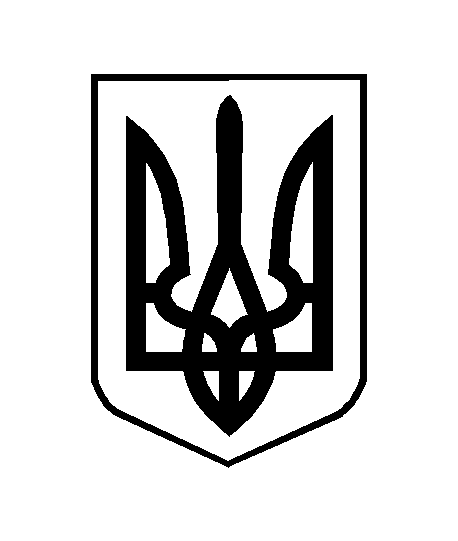 